		สำหรับเจ้าหน้าที่   	 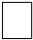 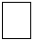 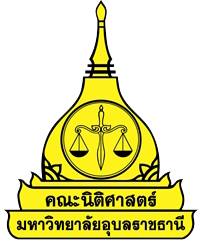 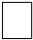 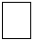 ใบสมัครเข้ารับการอบรมหลักสูตรกฎหมายปกครองและวิธีพิจารณาคดีปกครอง                                 (ที่ได้รับการรับรองจาก ก.ศป.) รุ่นที่ 2ชื่อ-สกุล นาย/นาง/นางสาว/ยศ ................................................นามสกุล ........................................................MR./MRS./MS.Name………………………..…………………………..Surname………………………………….….........……  วัน/เดือน/ปีเกิด.................................................ชื่อเล่น....................................อายุ.......................................... เลขบัตรประจำตัวประชาชน/บัตรข้าราชการ/บัตรพนักงานรัฐวิสาหกิจ………………….......................................สถานที่ทำงาน...................................................................................................................................................เลขที่.....................................ตรอก/ซอย ......................................................ถนน....................................................................ตำบล/แขวง .............................................อำเภอ/เขต  .............................................. จังหวัด ................................................  ที่อยู่ที่สามารถติดต่อได้ เลขที่.............................ตรอก/ซอย ....................................................ถนน.......................................... ตำบล/แขวง ..............................................อำเภอ/เขต  .............................................. จังหวัด ................................................. รหัสไปรษณีย์   โทรศัพท์……...................................................โทรศัพท์มือถือ ....................................................             E-mail…………………….......................................................................................Line ID………....................................................โรคประจำตัว..............................................................................................................................................................................อาหาร   ปกติ   เจ  มังสวิรัติ  อื่น ๆ  โปรดระบุ......................................................................................................      ประวัติการทำงาน (ปัจจุบัน)อาชีพ.........................................................................ตำแหน่ง...................................................................................................ชื่อหน่วยงาน......................................................................................ระยะเวลาการทำงาน....................................................ปีประวัติการศึกษาปริญญาตรี..............................................................................สถานศึกษา................................................พ.ศ..........................ปริญญาโท..............................................................................สถานศึกษา................................................พ.ศ..........................ปริญญาเอก............................................................................สถานศึกษา................................................พ.ศ...........................อื่น ๆ .....................................................................................สถานศึกษา................................................พ.ศ...........................(หมายเหตุ : สำหรับผู้ที่ไม่มีคุณวุฒินิติศาสตรบัณฑิต ต้องเข้ารับการอบรมเพิ่มเติมจำนวน 30 ชั่วโมง ค่าลงทะเบียน 4,500.-)เหตุผลในการเข้าศึกษาอบรม........................................................................................................................................................................................................................................................................................................................................................................................................................................................................................................................................................................................................................................................................................................................................................................................................................................................................................................................................................................................................................	ข้าพเจ้าขอรับรองว่าข้อมูลที่ระบุในเอกสารใบสมัครเป็นข้อมูลที่ถูกต้องและเป็นจริง  ทั้งนี้ข้าพเจ้ารับทราบและยินยอมปฏิบัติตามข้อกำหนดรวมทั้งเงื่อนไขของหลักสูตรนี้ทุกประการ								(ลงชื่อ)...............................................................ผู้สมัคร								        (..............................................................)รูปถ่าย 1 นิ้ว 